ASOCIACION ESPAÑOLA DE GIMNASIA ESTETICA DE GRUPO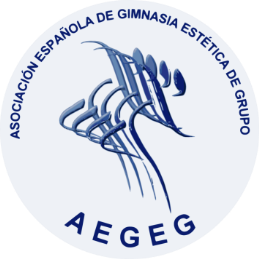 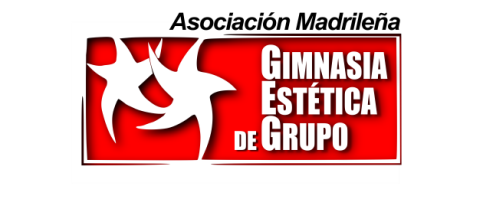  	ASOCIACION MADRILEÑA DE GIMNASIA ESTETICA DE GRUPO Curso oficial de la Gimnasia Estética de Grupo 				Jueces (nivel 1, 2 y 3) y Técnicos				        Perfeccionamiento y Especialización Técnica					Pinto-Madrid, 7-10 de Septiembre 2017					HOJA DE INSCRIPCIÓN La hoja de inscripción y la fotocopia del justificante del ingreso bancario del curso debe ser enviado a:ASOCIACIÓN ESPAÑOLA DE GIMNASIA ESTÉTICA DE GRUPO (AEGEG): office@aegeg.com y a ASOCIACION MADRILEÑA DE GIMNASIA ESTÉTICA DE GRUPO(AMGEG): amgeg@aegeg.comNOMBRE:APELLIDOS:COMUNIDAD/CLUB:D.N.I.:FECHA DE NACIMIENTO:DOMICILIO:POBLACIÓN/CP:TELÉFONO:EMAIL:Nº LICENCIA AEGEG 2017/18DATOS CURRICULARESACTIVIDAD:TITULACIÓN DEPORTIVA:EXPERIENCIA EN GIMNASIA ESTÉTICA DE GRUPO:TUTELA EN CASO NECESARIO:CURSO EN EL QUE SE INSCRIBE: TÉCNICO					  JUEZ					  ESPECIALIDAD TÉCNICA					  PERFECCIONAMIENTO TÉCNICOMAS INFORMACIÓN WEBS : www.aegeg.com y www.amgeg.org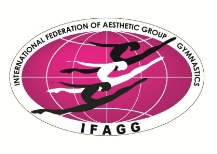 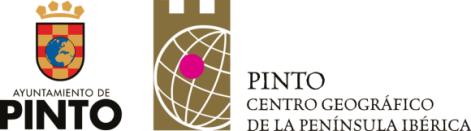 Asociación Española de Gimnasia Estética de Grupo - AEGEGC/ Benedetti 74, 08017 Barcelona, España G - 63513246 Tel. 934188282E-mail: info@aegeg.com Web: www.aegeg.com